2) Individualdaten II (Diese Daten werden ausschließlich für die Statistik des Landes NRW erhoben.)3) Grundschule4) Erziehungsberechtigte                  Anmeldeformular Leibniz-Gymnasium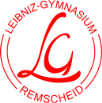                   Anmeldeformular Leibniz-Gymnasium                  Anmeldeformular Leibniz-Gymnasium                  Anmeldeformular Leibniz-Gymnasium                  Anmeldeformular Leibniz-Gymnasium                  Anmeldeformular Leibniz-Gymnasium(Bitte in Druckbuchstaben ausfüllen)(Bitte in Druckbuchstaben ausfüllen)(Bitte in Druckbuchstaben ausfüllen)1) Individualdaten I (des Kindes)1) Individualdaten I (des Kindes)1) Individualdaten I (des Kindes)1) Individualdaten I (des Kindes)1) Individualdaten I (des Kindes)Name männlichVorname(n) Rufnamen unterstreichenVorname(n) Rufnamen unterstreichenVorname(n) Rufnamen unterstreichenVorname(n) Rufnamen unterstreichen weiblichGeburtsdatumGeburtsdatumStraße, Nr. Straße, Nr. PLZ, WohnortPLZ, WohnortTelefon (Festnetz)Telefon (Festnetz)GeburtsortGeburtsortStaatsangehörigkeit(en)Staatsangehörigkeit(en)Staatsangehörigkeit(en)KonfessionKonfessionKonfessionTeilnahme am ReligionsunterrichtTeilnahme am ReligionsunterrichtTeilnahme am ReligionsunterrichtTeilnahme am ReligionsunterrichtTeilnahme am Religionsunterricht evangelisch      katholisch      praktische Philosophie evangelisch      katholisch      praktische Philosophie evangelisch      katholisch      praktische Philosophie evangelisch      katholisch      praktische PhilosophieMigrationshintergrundMigrationshintergrund ja nein falls ja bitte Punkt 2) ausfüllen falls nein bitte bei Punkt 3) weiter falls ja bitte Punkt 2) ausfüllen falls nein bitte bei Punkt 3) weiter falls ja bitte Punkt 2) ausfüllen falls nein bitte bei Punkt 3) weiter falls ja bitte Punkt 2) ausfüllen falls nein bitte bei Punkt 3) weiterGeburtsland des KindesGeburtsland des KindesZuzugsjahrZuzugsjahrVerkehrssprache in der FamilieVerkehrssprache in der FamilieGeburtsland der MutterStaatsangehörigkeit der MutterStaatsangehörigkeit der MutterGeburtsland des VatersStaatsangehörigkeit des VatersStaatsangehörigkeit des VatersTeilnahme amherkunftssprachlichen UnterrichtTeilnahme amherkunftssprachlichen Unterricht ja        nein ja        nein ja        neinSprache: Sprache: Jahr der Einschulung in die GrundschuleJahr der Einschulung in die GrundschuleName der zuletzt besuchten GrundschuleName der zuletzt besuchten GrundschuleEmpfehlung der Grundschule Gymnasium/Gesamtschule         Gymnasium/Gesamtschule (eingeschränkt)        Realschule                                   Realschule (eingeschränkt)        Gymnasium/Gesamtschule         Gymnasium/Gesamtschule (eingeschränkt)        Realschule                                   Realschule (eingeschränkt)       ErziehungsberechtigungErziehungsberechtigung              Eltern        Mutter        Vater        SonstigeName, Titel, Vorname des VatersName, Titel, Vorname des VatersName, Titel, Vorname der MutterName, Titel, Vorname der MutterTelefon (mobil)Telefon (dienstlich)E-Mail (eines Erziehungsberechtigten)E-Mail (eines Erziehungsberechtigten)Anschrift (bei getrennt lebenden Erziehungsberechtigten)Anschrift (bei getrennt lebenden Erziehungsberechtigten)Kinderzahl der FamilieKinderzahl der Familiedavon am Leibniz-Gymnasiumdavon am Leibniz-GymnasiumGesundheitliche EinschränkungenEs ist für die Schule wichtig, dass körperliche Beeinträchtigungen oder auch Krankheiten mitgeteilt werden, z.B. Behinderung der Sehfähigkeit, Vorliegen einer Asthma- oder Diabeteserkrankung.Gesundheitliche EinschränkungenEs ist für die Schule wichtig, dass körperliche Beeinträchtigungen oder auch Krankheiten mitgeteilt werden, z.B. Behinderung der Sehfähigkeit, Vorliegen einer Asthma- oder Diabeteserkrankung.Gesundheitliche EinschränkungenEs ist für die Schule wichtig, dass körperliche Beeinträchtigungen oder auch Krankheiten mitgeteilt werden, z.B. Behinderung der Sehfähigkeit, Vorliegen einer Asthma- oder Diabeteserkrankung.Gesundheitliche EinschränkungenEs ist für die Schule wichtig, dass körperliche Beeinträchtigungen oder auch Krankheiten mitgeteilt werden, z.B. Behinderung der Sehfähigkeit, Vorliegen einer Asthma- oder Diabeteserkrankung.Wunsch (Mitschüler)   Mitschüler der aktuellen Grundschulklasse          Mitschüler der aktuellen Grundschulklasse          Mitschüler der aktuellen Grundschulklasse       Weitere Wünsche:       (max. 2)Weitere Wünsche:       (max. 2)Weitere Wünsche:       (max. 2)Vearbeitungsvermerke der Schule – Vorgelegte Unterlagen (wird von der Schule ausgefüllt)Geburtsurkunde □             Zeugnis 4.1 □             Anmeldeschein □          evtl. Vollmacht □     Vearbeitungsvermerke der Schule – Vorgelegte Unterlagen (wird von der Schule ausgefüllt)Geburtsurkunde □             Zeugnis 4.1 □             Anmeldeschein □          evtl. Vollmacht □     Vearbeitungsvermerke der Schule – Vorgelegte Unterlagen (wird von der Schule ausgefüllt)Geburtsurkunde □             Zeugnis 4.1 □             Anmeldeschein □          evtl. Vollmacht □     Vearbeitungsvermerke der Schule – Vorgelegte Unterlagen (wird von der Schule ausgefüllt)Geburtsurkunde □             Zeugnis 4.1 □             Anmeldeschein □          evtl. Vollmacht □     Vearbeitungsvermerke der Schule – Vorgelegte Unterlagen (wird von der Schule ausgefüllt)Geburtsurkunde □             Zeugnis 4.1 □             Anmeldeschein □          evtl. Vollmacht □     Vearbeitungsvermerke der Schule – Vorgelegte Unterlagen (wird von der Schule ausgefüllt)Geburtsurkunde □             Zeugnis 4.1 □             Anmeldeschein □          evtl. Vollmacht □     Vearbeitungsvermerke der Schule – Vorgelegte Unterlagen (wird von der Schule ausgefüllt)Geburtsurkunde □             Zeugnis 4.1 □             Anmeldeschein □          evtl. Vollmacht □     